Академия народной энциклопедии в январе 2022 года объявила о старте международного конкурса учебных предметов «ВКУ́ПЕ». На международный конкурса учебных предметов «ВКУ́ПЕ» была представлена исследовательская работа учащегося 7 «Б» класса Манкевича по теме «Исследование физико-химических свойств почвы с целью выяснения причин снижения урожайности на учебно-опытном участке». Манкевич Матвей награжден дипломом победителя международного конкурса учебных предметов «ВКУ́ПЕ».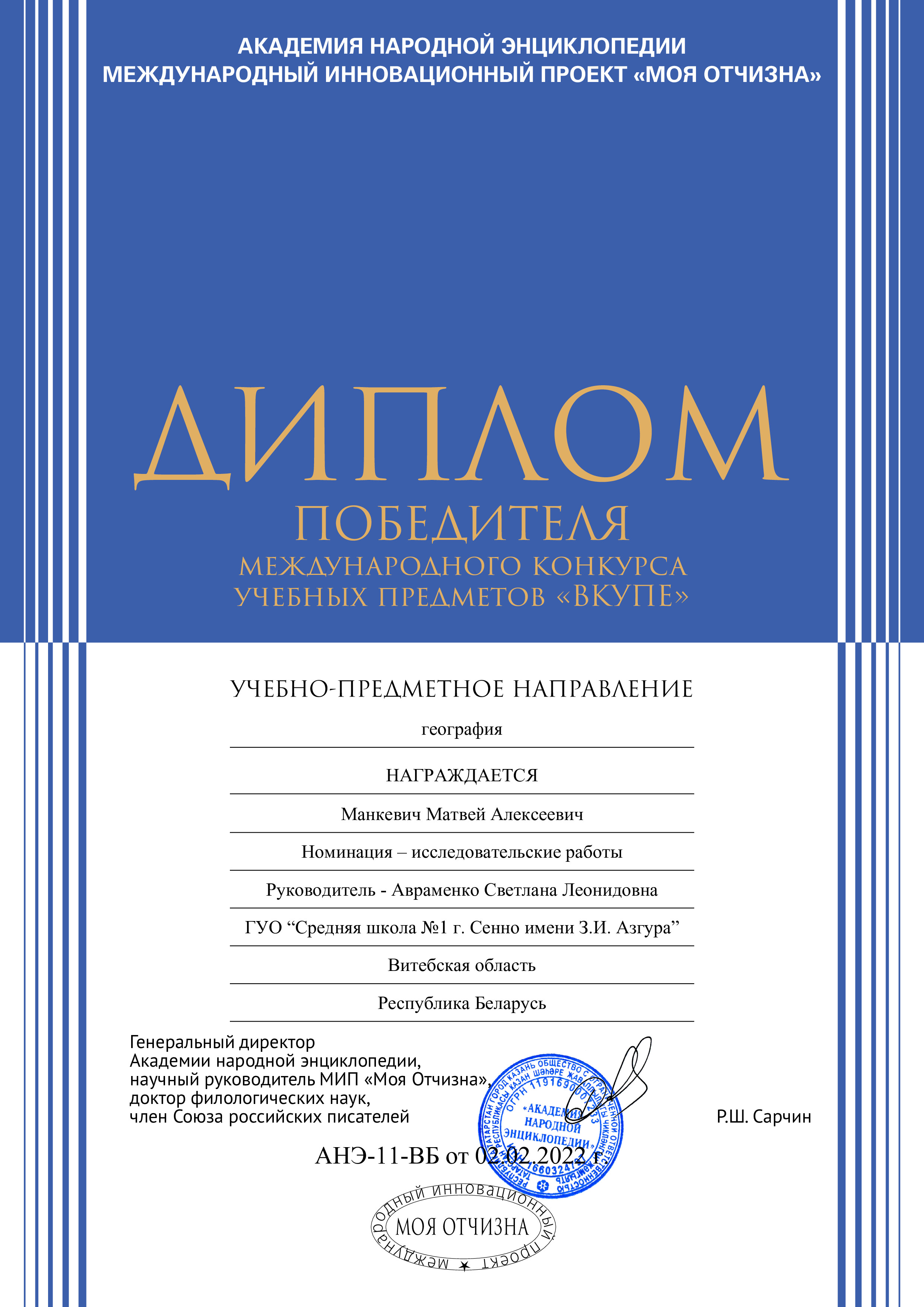 